 Reynolds United Methodist ChurchSeptember 2 – 15th Sunday after Pentecost______________________________________________________________Gathering 		Greeting The All Church Memory Verse of the Month:  Ezekiel 37:14 (NIV)“I will put my Spirit in you and you will live, and I will settle you in your own land. Then you will know that I the Lord have spoken, and I have done it, declares the Lord.’” ~ Ezekiel 37:14Voices In Praise		“Show Me Your Glory” ~ Third Day Proclaiming God’s WordChildren’s Moment:							      Pastor SeamusScripture Lesson:	   	Revelation 1:1-3, 9-16	Message        			Sermon Series: The Great Uncovering				“Lord of Past, Present, & Future”	      	      Pastor SeamusResponding to The WordThe Great Thanksgiving w/The Lord’s PrayerHoly Communion Sharing of Joys & Concerns	Pastoral PrayerPresentation of Tithes and Offerings      Offertory			“Swing Low, Sweet Chariot” ~ The Lower Lights	Singing of Our Doxology (UMH 95)Dedication of the OfferingSending Forth (Going into the world/into the week)Announcements		 (See Bulletin, below)  Sending Song:  		“You Are God Alone” ~ Phillips, Craig, & Dean	 BenedictionPostludeCHURCH CALENDARWednesday, September 5 – 9:30-11 am, Bible Study, Read Revelation, chapter 2-3Sunday, September 9 – Rally Day/VBS ReunionMonday, September 10 – Ministry Council Meeting, 7 pmWednesday, September 12 – Singing in Franklin GroveANNOUNCEMENTSOur Mission focus for September is part of the Yellow Band in our Rainbow Covenant giving. Conference Advance #123615 is support for Tree of Life Ministry serving the people of the Rosebud Reservation in South Dakota. Mark your checks “M.O.M.” or “Tree of Life” to support this ministry.Football Season is almost here and Reynolds Church has the opportunity to feed the AFC Football Team again this year! We are signed up for Thursday, October 4th and plan to provide a full Turkey Dinner! More details to come, but if you would like to help or provide any of the food, please contact Kathy Becker or Cindy Knight. Thank you!The NIC General/Jurisdictional Delegation will be holding listening and conversation sessions this fall. You can choose to attend any one of the locations. The DeKalb District session will be held on October 6 at 1 pm at Wesley UMC in Sterling.If you would like your college student to receive cards and/or care packages, please give his/her school address to Rhonda Brown by September 9th so we can share it in the bulletin. Thank you!Our Annual Church Conference has been scheduled for Monday, November 5th at 7 pm.SPRC will meet at 6:30. All are invited to attend. Request for Annual reporting will be forthcoming shortly, please prepare to submit reports to the Church office by October 15. Thank you!To submit items for the newsletter, please email Kathy Clark; kathleenaclark@comcast.netServing this Sunday, September 2Ushers for September: Alex Cheeseman, Bob Cheeseman, Duane Ackland, Vern GittlesonGreeters: Bob & Lois HeimbaughLiturgist: TBDYouth Moment: Pastor SeamusChildren Church Teacher: Summer breakChildren’s Church Shepherd: Summer breakCommunion Steward September: Kathy BeckerChurch Hostess for September: Contact Pastor SeamusCoffee Fellowship Time: Penny & Denny Bennett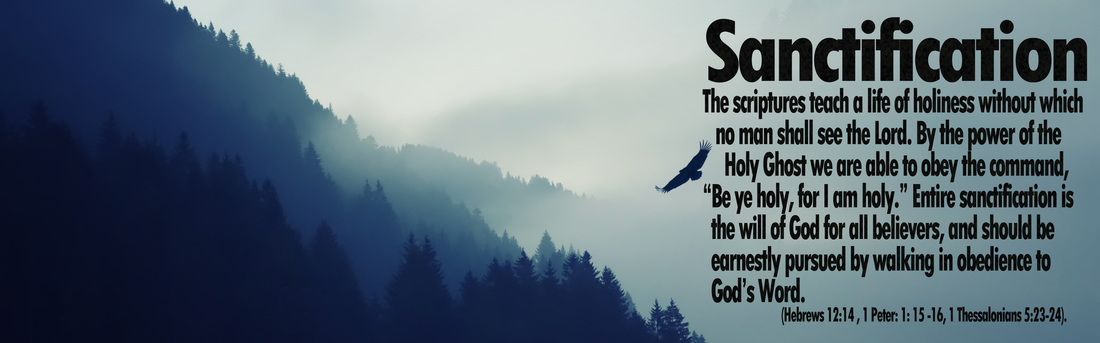 Lawn Mowing: Dusty HornerServing next Sunday, September 9Ushers for September: Alex Cheeseman, Bob Cheeseman, Duane Ackland, Vern GittlesonGreeters: TBDLiturgist: TBDYouth Moment: Rhonda BrownChildren Church Teacher: Jane RueffChildren’s Church Shepherd: Volunteer neededCommunion Steward September: Kathy BeckerChurch Hostess for September: Contact Pastor SeamusCoffee Fellowship Time: Rally Day/VBS Reunion PotluckLawn Mowing: Jason RiddellLast week’s Offering: 	Church Fund     1,724.00
VBS                          20.00
Zambia                    15.00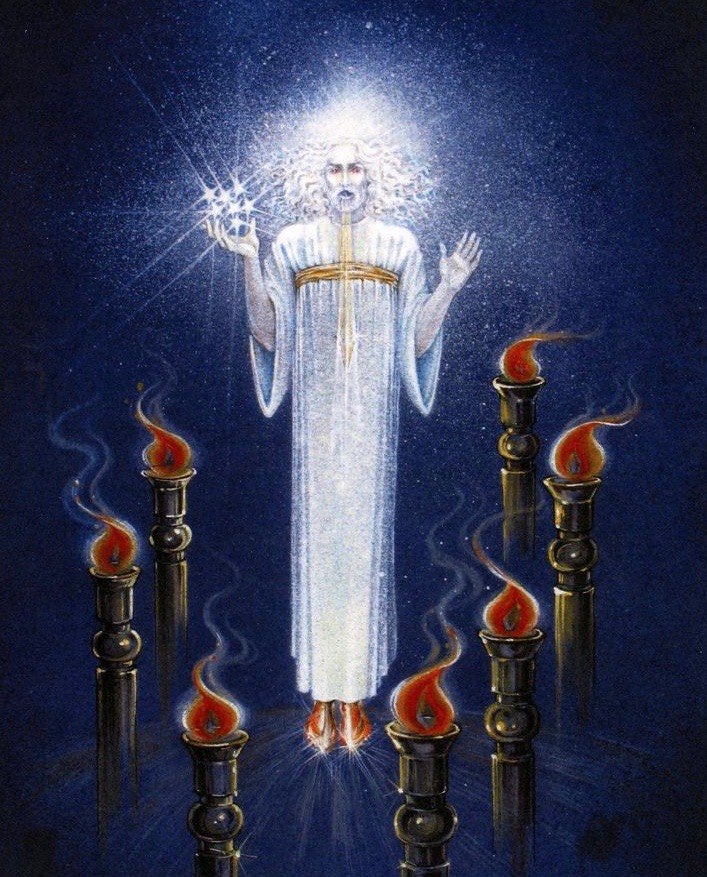 Reynolds United Methodist Church2496 Reynolds RoadAshton, IL 61006(815) 453-2513E-mail: reynoldsumc@oglecom.comWeb Site: www.reynoldsumc.netPastor: Seamus Enright